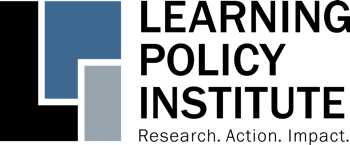 DIGITAL TOOLKIT: Supporting Principals’ Learning: Key Features of Effective ProgramsTweetsFor Image 1 (infographic)Does investing in #principals pay? Yes! In increased teacher effectiveness & student achievement. Via @LPI_Learning https://learningpolicyinstitute.org/product/supporting-principals-learning-key-features-effective-programs-reportInvesting in quality leadership preparation can support increased student achievement. Research via @LPI_Learning https://learningpolicyinstitute.org/product/supporting-principals-learning-key-features-effective-programs-reportFor Image 2 (infographic)What do effective school leaders do? New research via @LPI_Learning #principals #leadershipmatters https://learningpolicyinstitute.org/product/supporting-principals-learning-key-features-effective-programs-reportWhat do effective principals do and how can districts support them? Research from @LPI_Learning https://learningpolicyinstitute.org/product/supporting-principals-learning-key-features-effective-programs-reportFor Image 3 (infographic)Policymakers can promote excellent schools by investing in #principals. Via @LPI_Learning https://learningpolicyinstitute.org/product/supporting-principals-learning-key-features-effective-programs-reportFor Image 4 (data chart)21% of teachers cite school leadership as a reason for leaving their jobs. Via @LPI_Learning #leadershipmatters https://learningpolicyinstitute.org/product/role-principals-addressing-teacher-shortages-briefDid you know principals play a critical role in addressing the #teachershortage? This @LPI_Learning chart explains how. #principals: https://learningpolicyinstitute.org/product/role-principals-addressing-teacher-shortages-briefFor Image 5 (photo)@LPI_Learning research shows how states can invest in high-quality principal development through #ESSA funds. https://learningpolicyinstitute.org/product/investing-effective-school-leadership-brief--more--Facebook PostsImage 1Could your school board, school district, or community-based organization use info on leadership development? Check out this @LearningPolicyInstitute report, fact sheet, and infographics. https://learningpolicyinstitute.org/product/supporting-principals-learning-key-features-effective-programs-reportImage 2Principals play a critical role in addressing widespread teacher shortages by creating school environments that attract and retain competent teachers. The most effective principals assume a range of responsibilities, including setting direction, developing people, redesigning the organization, and leading and supporting instruction. Read more in this @LearningPolicyInstitute report. https://learningpolicyinstitute.org/product/supporting-principals-learning-key-features-effective-programs-reportImage 3Improving student achievement requires strong school leadership. How can your district develop strong principals? This @LearningPolicyInstitute report shares evidence-based approaches. https://learningpolicyinstitute.org/product/supporting-principals-learning-key-features-effective-programs-report Image 5How can states foster powerful school leadership through their Every Student Succeeds Act plans? This @LearningPolicyInstitute research shows some research-based approaches that work. https://learningpolicyinstitute.org/product/investing-effective-school-leadership-brief--more--Sharable Social Media ImagesImage 1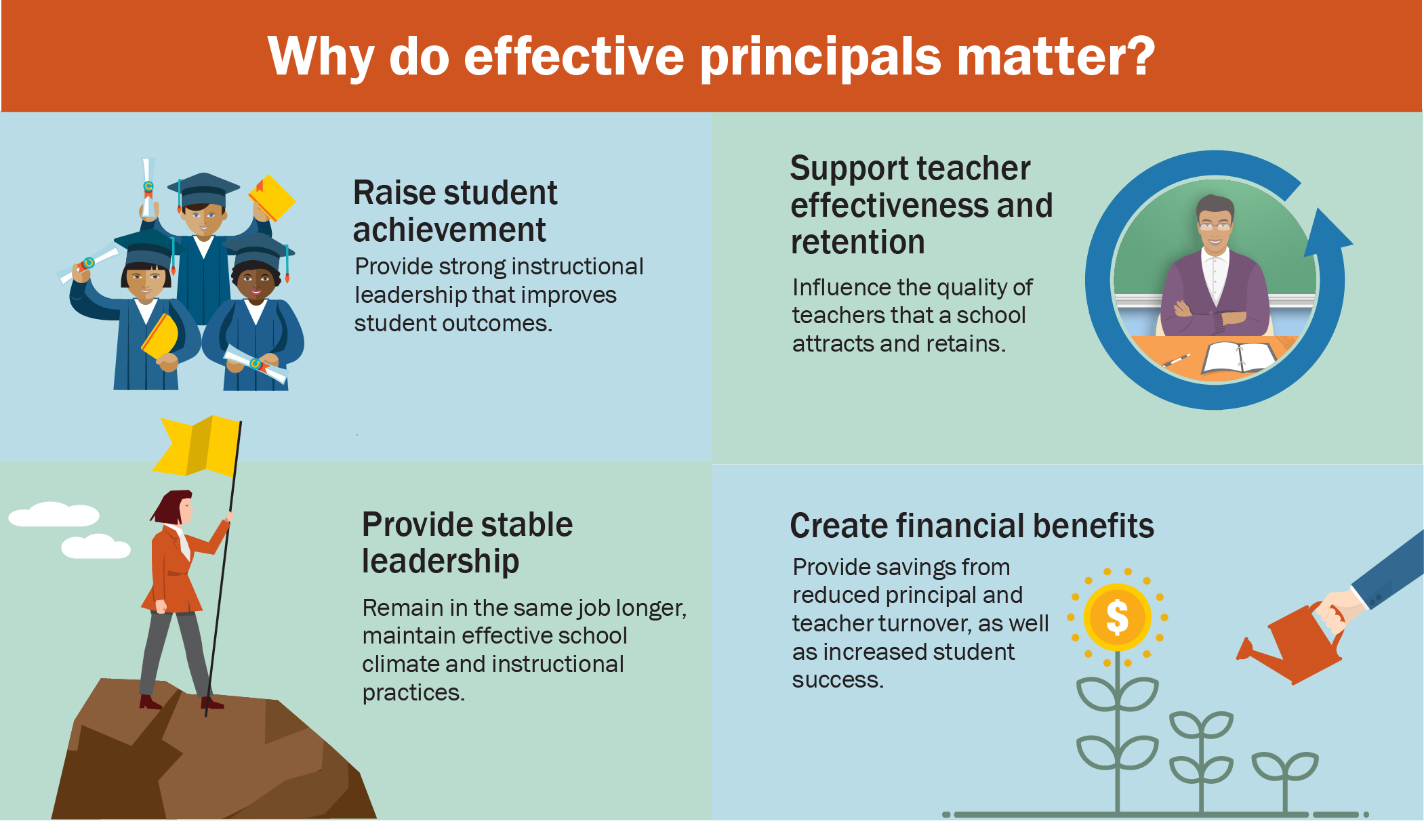 Image 2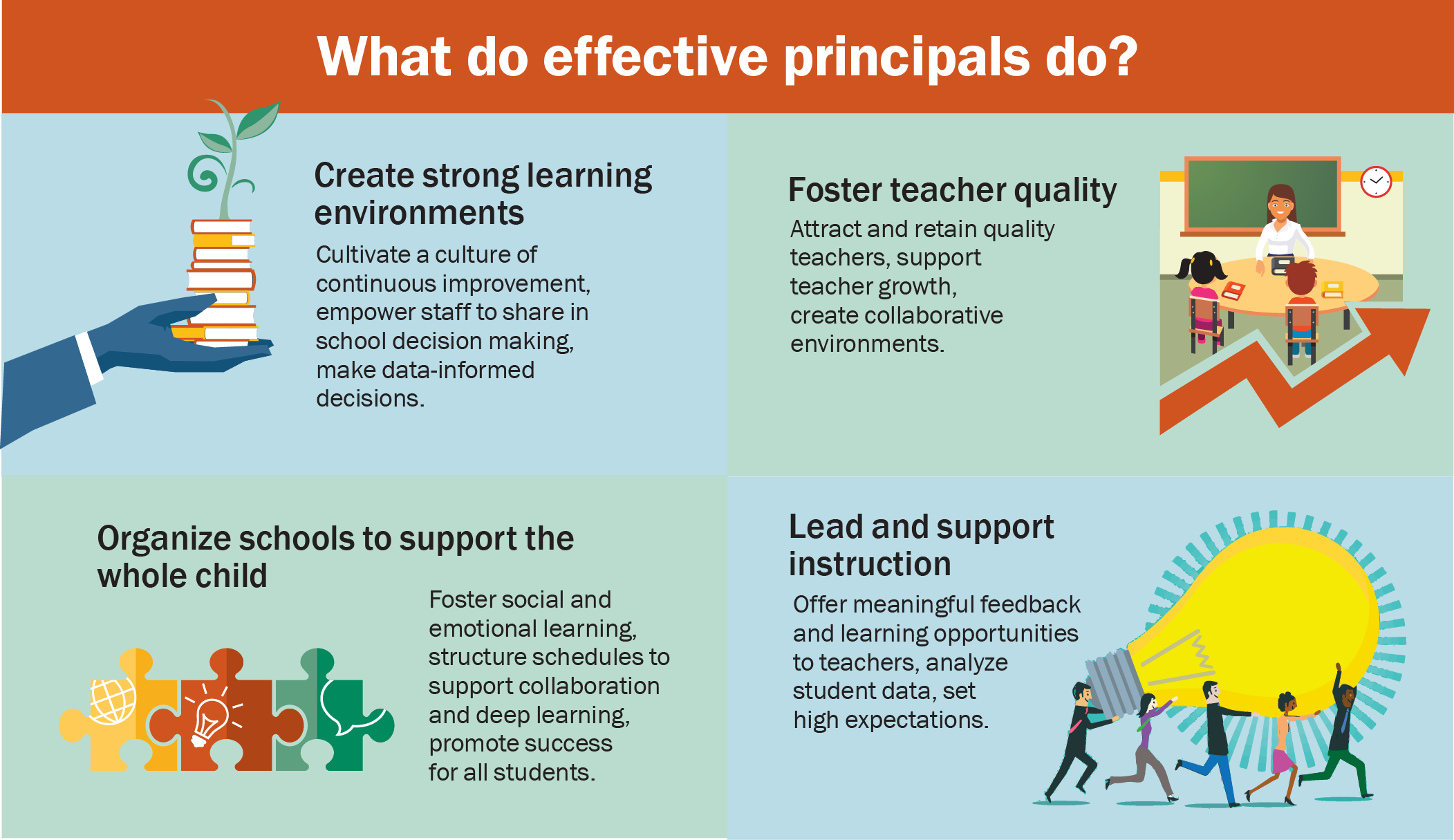 Image 3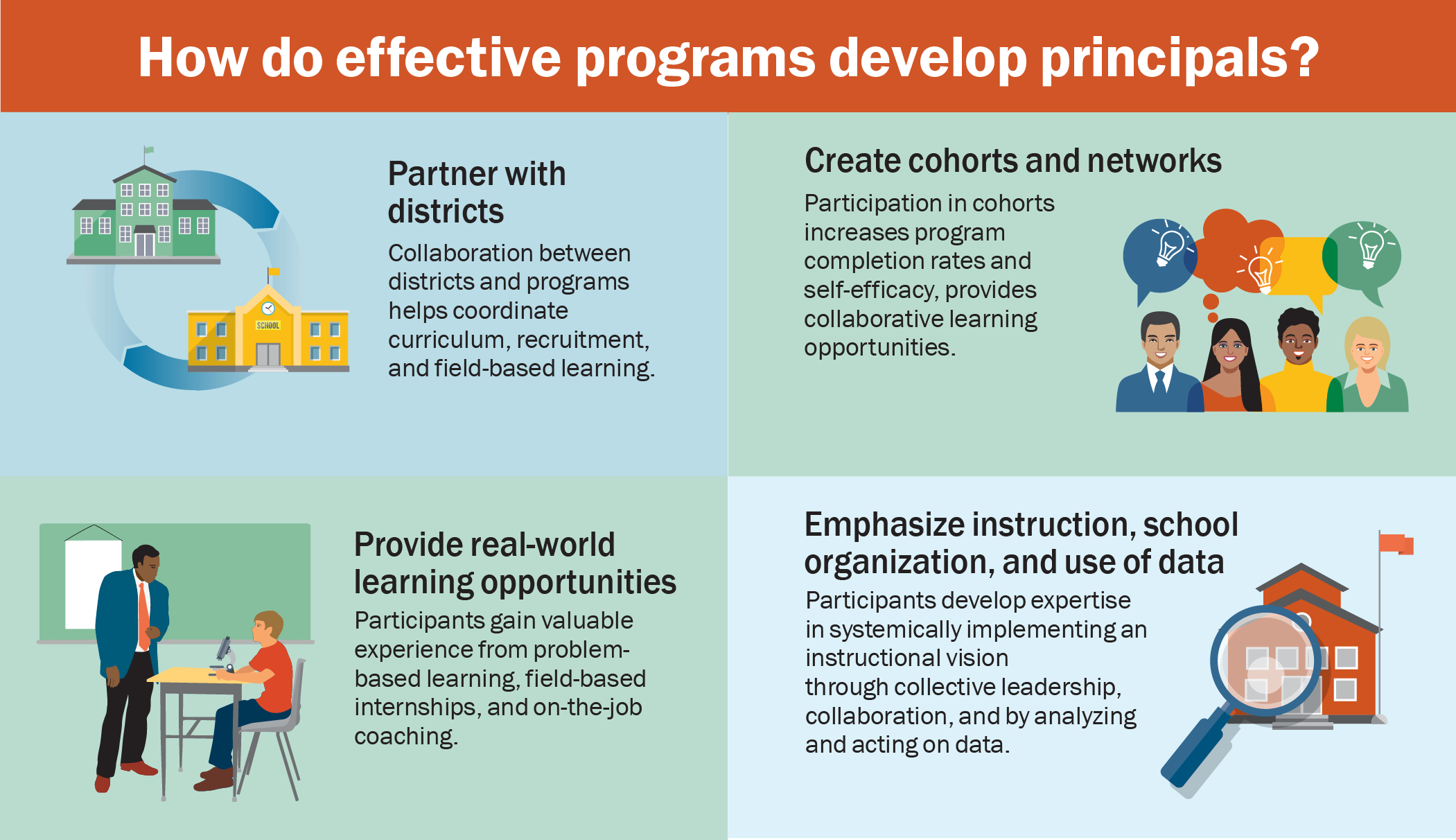 Image 4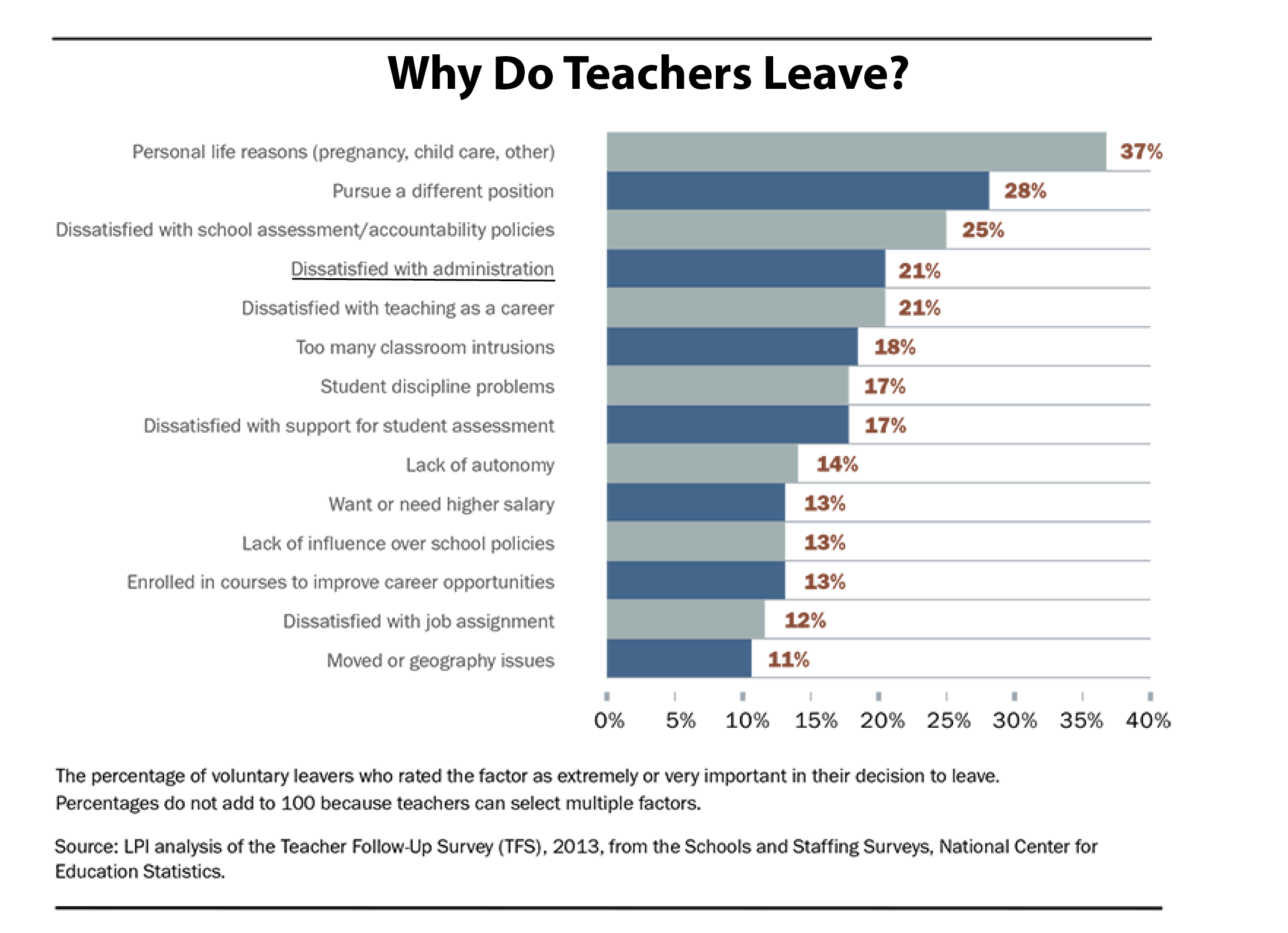 Image 5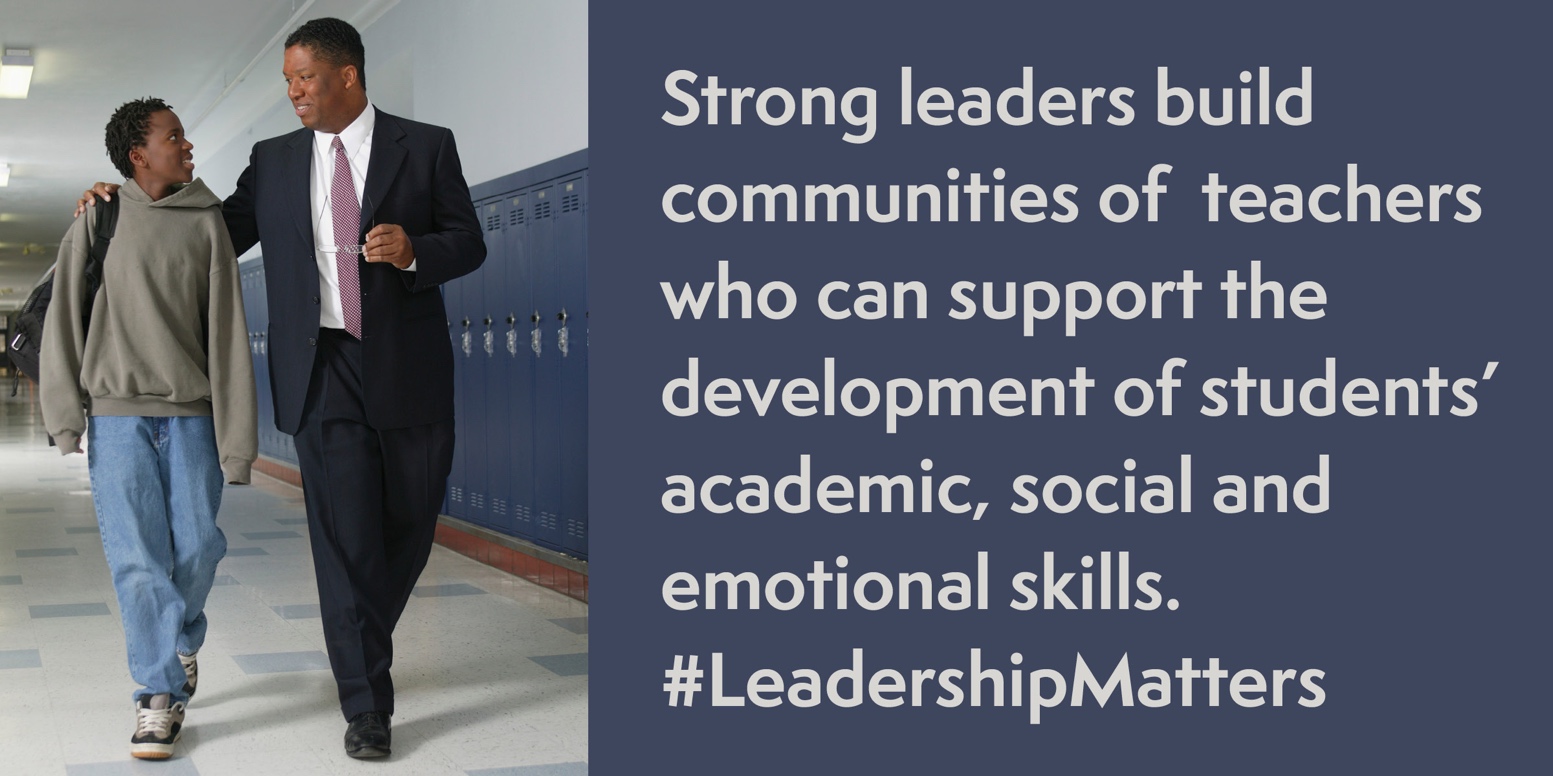 